P3 Summary Foundation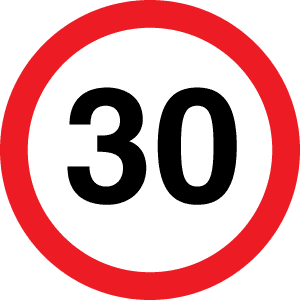 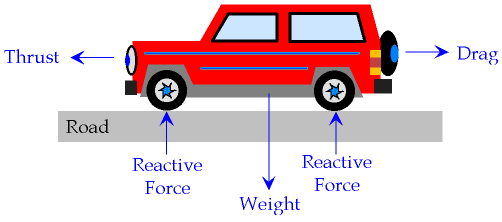 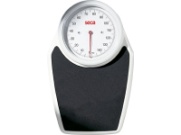 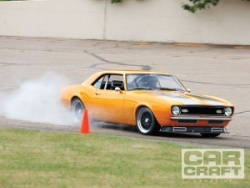 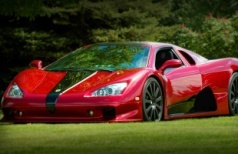 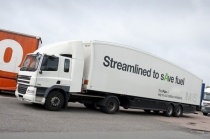 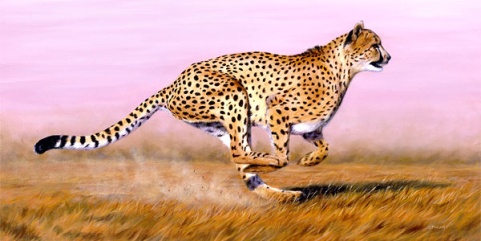 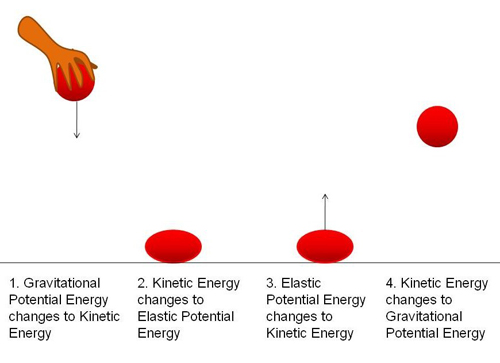 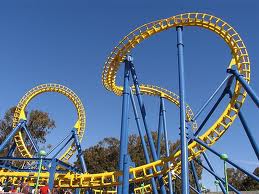 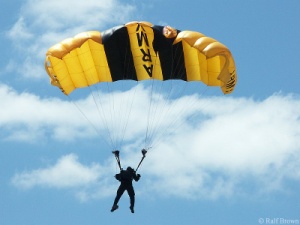 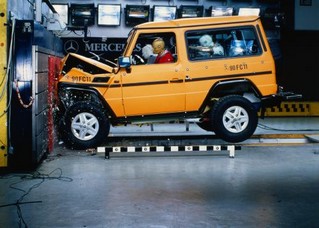 